Supplemental Table 1.  Reagents used in the B cell staining panel.APC, allophycocyanin; BB, brilliant blue; BUV, brilliant ultraviolet; BV, brilliant violet; Cy, cyanine; FITC, fluorescein isothiocyanate; PE R-phycoerythrin; UViD, Live/Dead fiaxable ultraviolet dead cell stainSupplemental Table 2. T cell intracellular cytokine staining flow cytometry panel.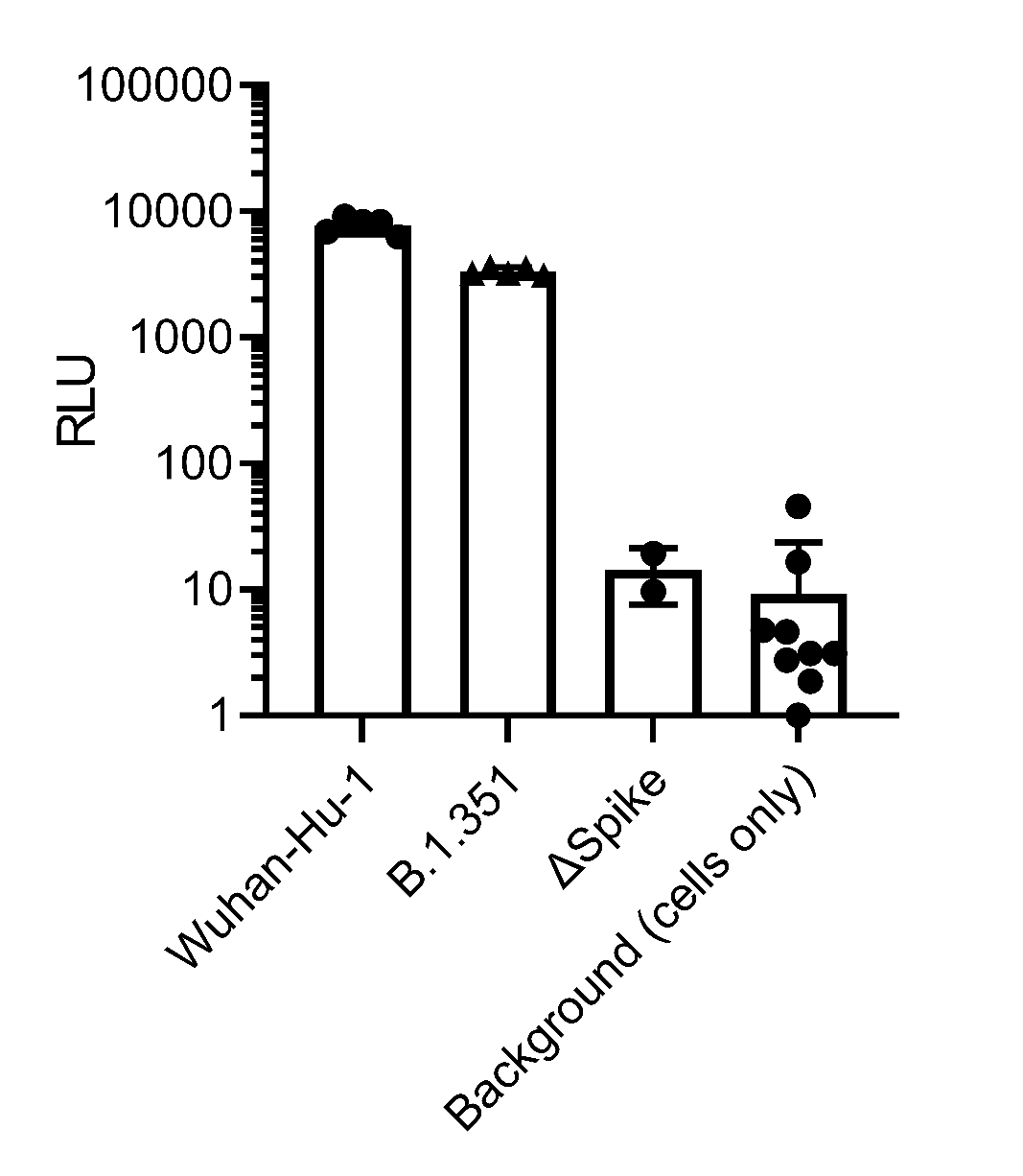 Figure S1. Viral dilutions yielding similar relative infectivity of Wuhan-Hu-1 and B.1.351 pseudoviruses in 293-ACE2 cells in the absence of antibody or sera were employed during neutralization experiments. Each dot represents the average entry of meausred n=8 replicate wells from an individual assay plate corresponding to the data shown in Figure Figure 3. The entry of pseudoviral particles produced without transfection with a spike-encoding plasmid are shown for comparison. (Δspike) The background is the luciferase signal obtained from n=8 replicate wells to which neither virus was added. The bars represent the mean and the error bars represent the SD. 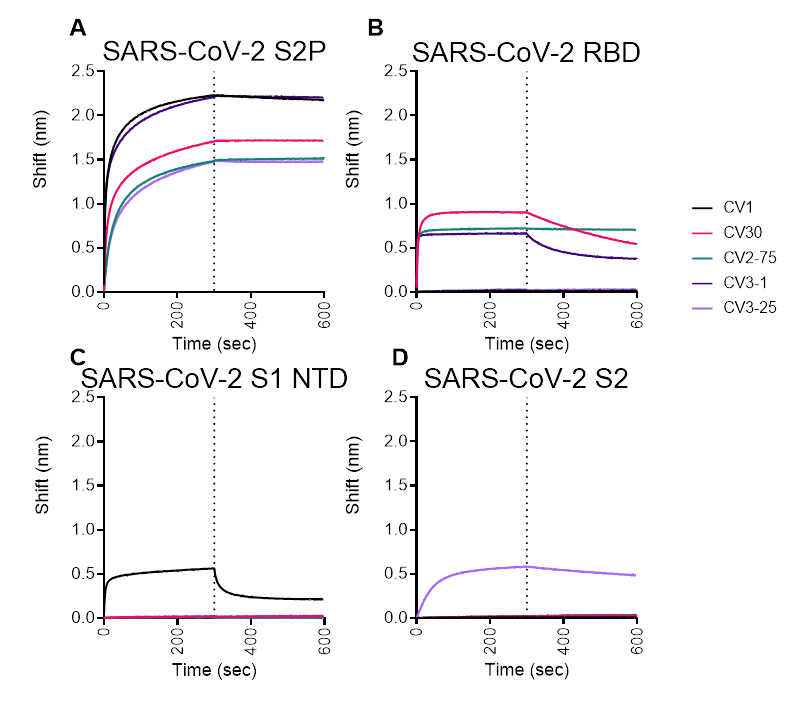 Figure S2. Binding of the indicated mAbs was measured to (A) SARS-CoV-2 S2P, (B) SARS-CoV-2 RBD, (C) SARS-CoV-2 S1 NTD, and (D) SARS CoV-2 S2 by BLI.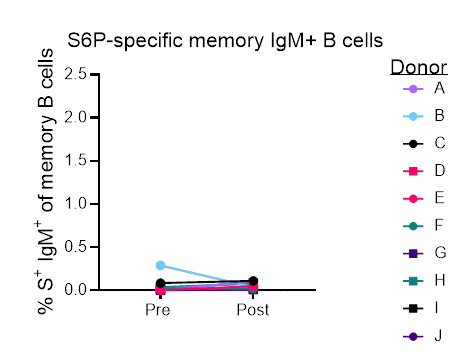 Figure S3. Frequency of S-specific IgM memory B cells (live, IgD-, CD19+, CD20+, CD3-, CD14-, CD56-, singlet, lymphocytes) before and after immunization. 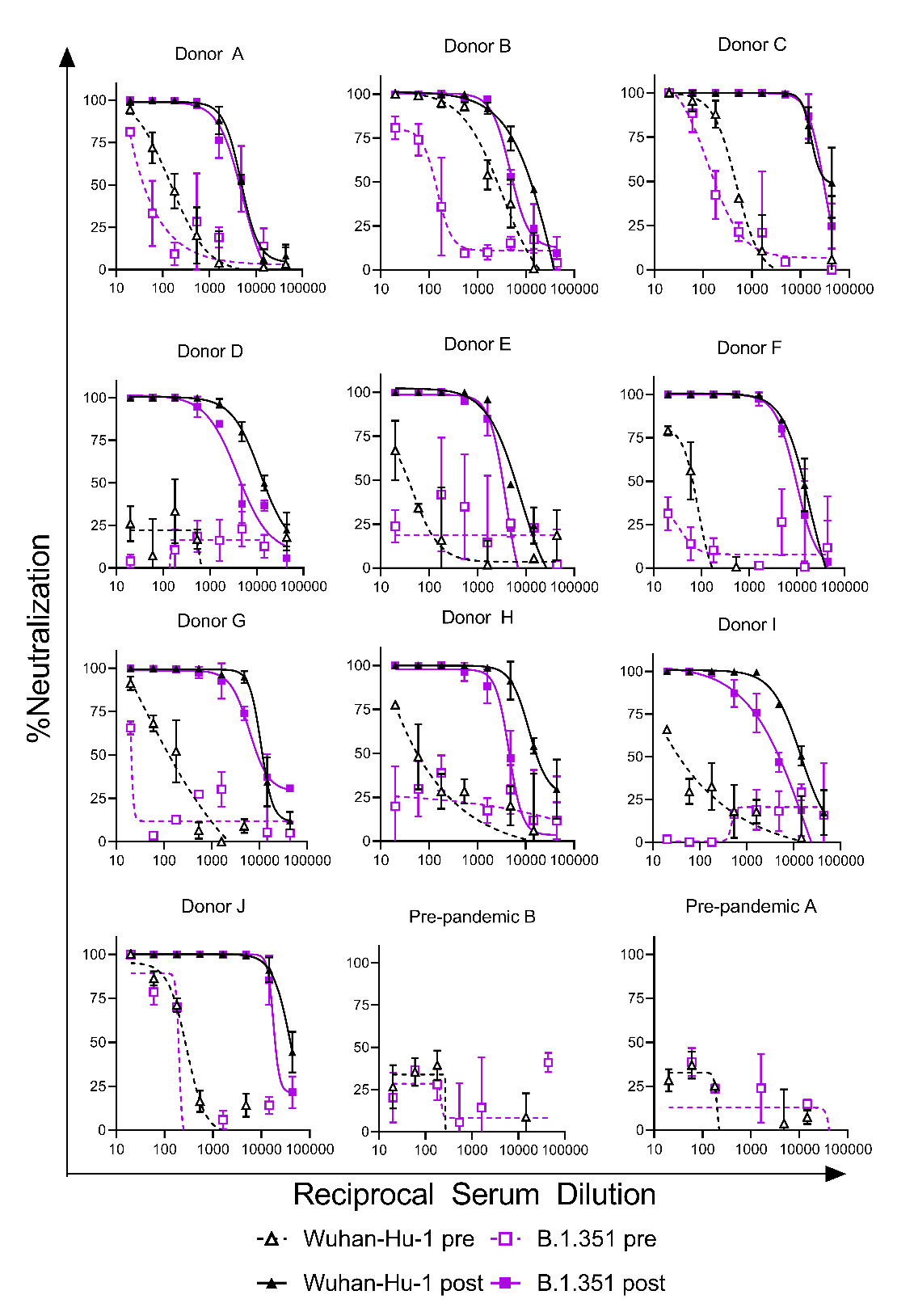 Figure S4. The ability of sera from donors who recovered from SARS-CoV-2 were evaluated for their ability to neutralize the Wuhan Hu1 and B.1.351 pseudovirus infectivity before and after immunization as indicated. Serum collected from two donors prior to the pandemic were included as controls. Data is represenative of two independent experiments.Figure S5: No significant correlation between pre-vaccination neutralization responses to Wuhan Hu1 or B.1.351 variant (mutant) spike. r, Spearman rank correlation.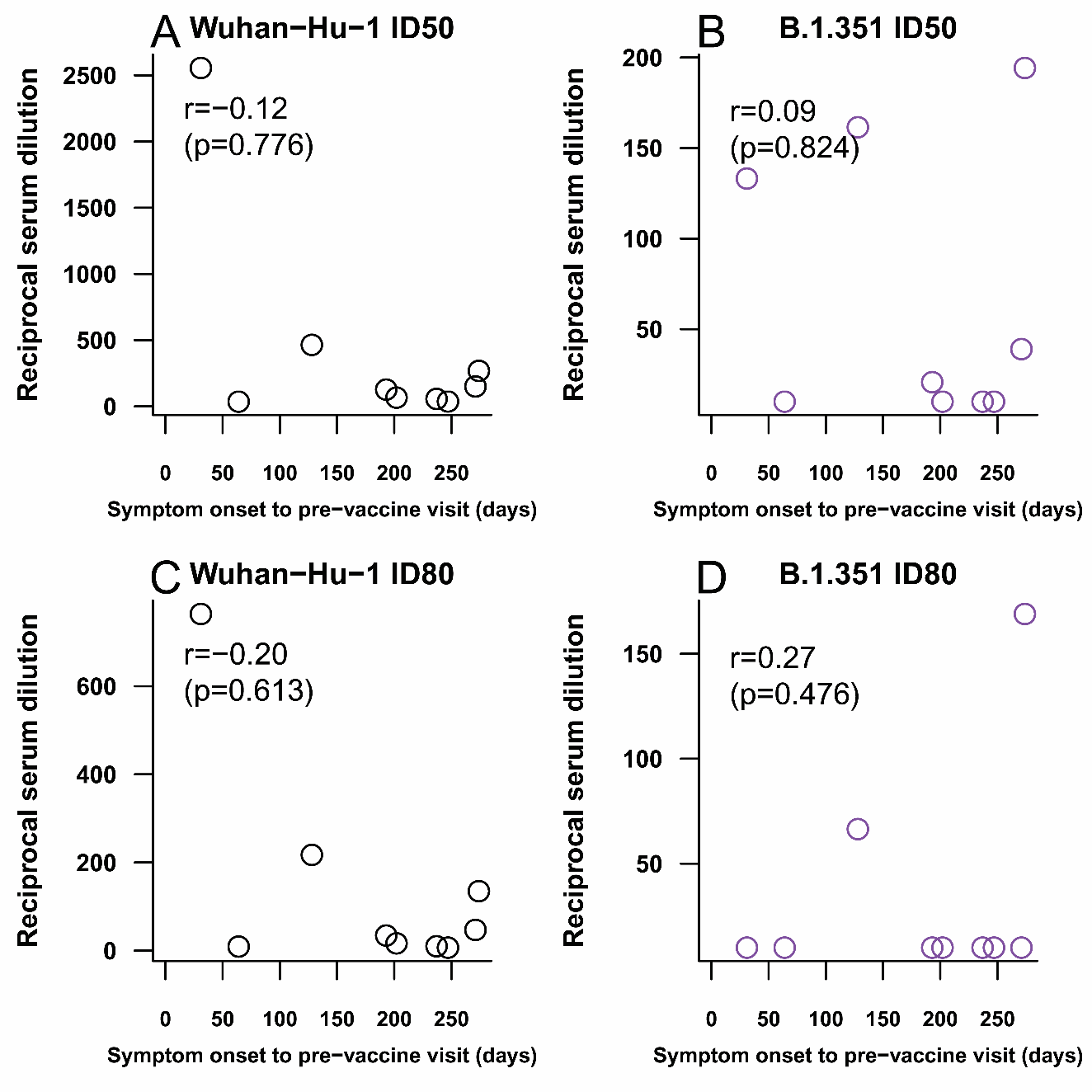 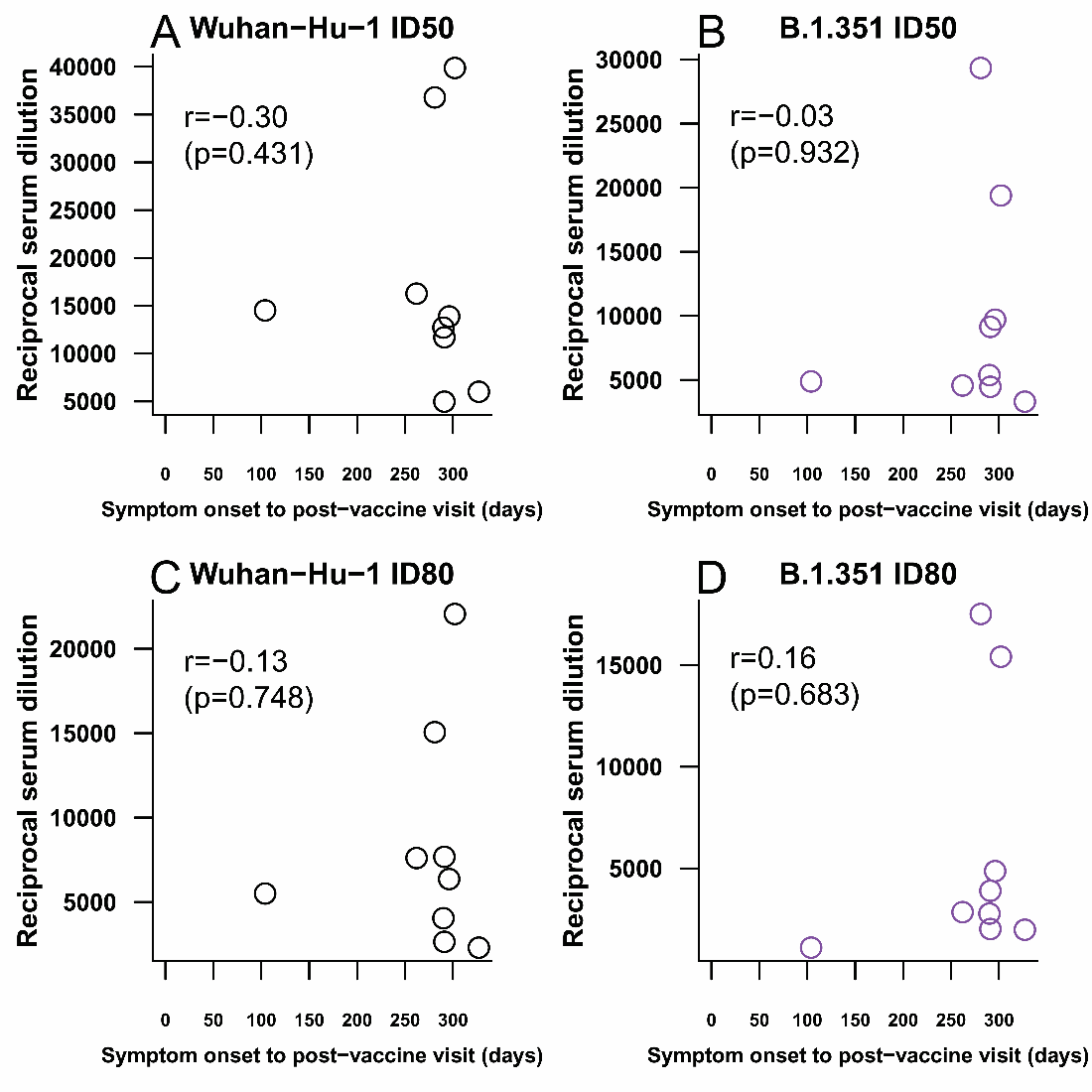 Figure S6. No significant correlation between post-vaccination neutralization responses to Wuhan Hu1 or B.1.351 variant (mutant) spike. r, Spearman rank correlation.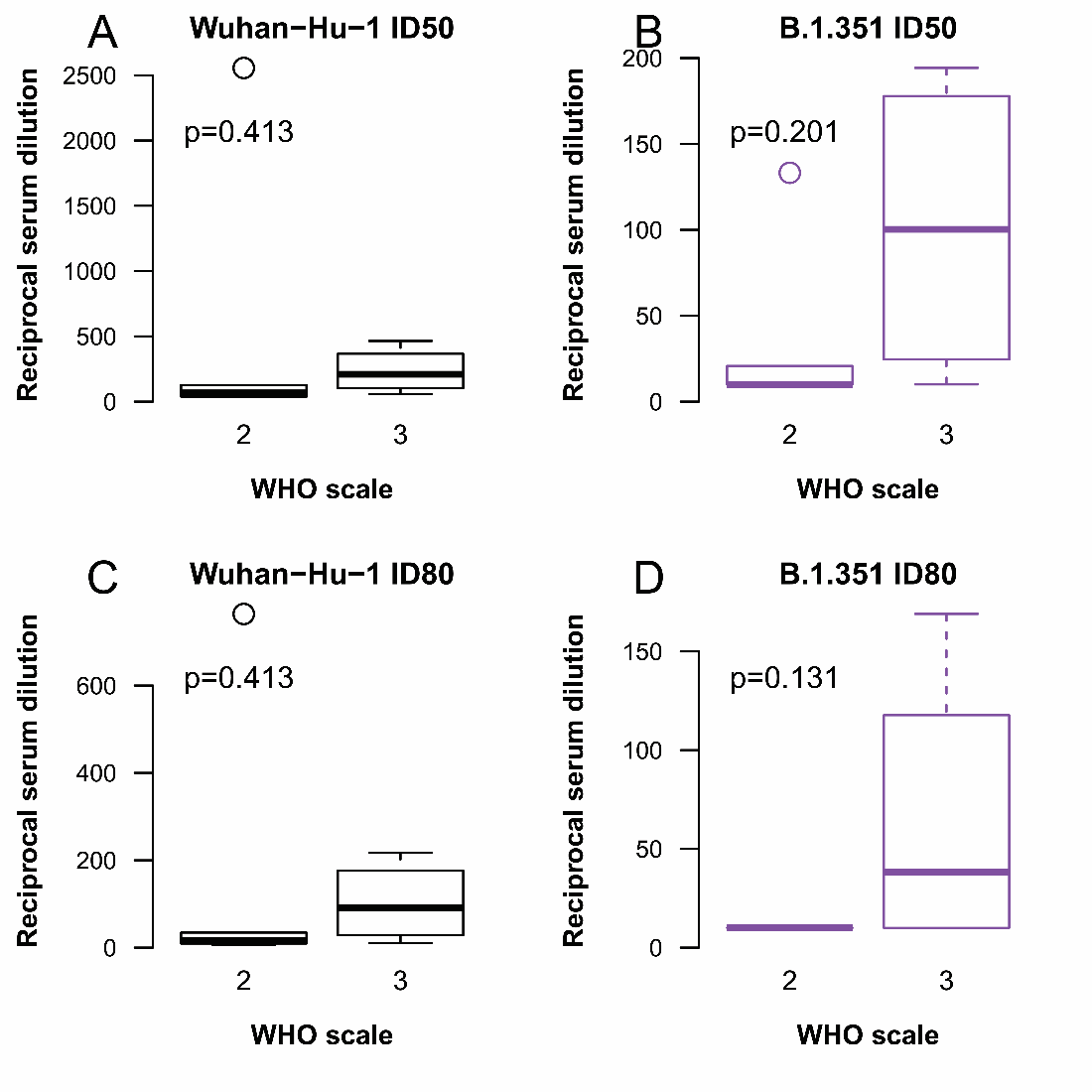 Figure S7. No significant differences in pre-vaccination neutralization responses to Wuhan Hu1 or B.1.351 variant (mutant) spike seen by WHO scale (2 vs. 3). p, Wilcoxon rank sum p-values.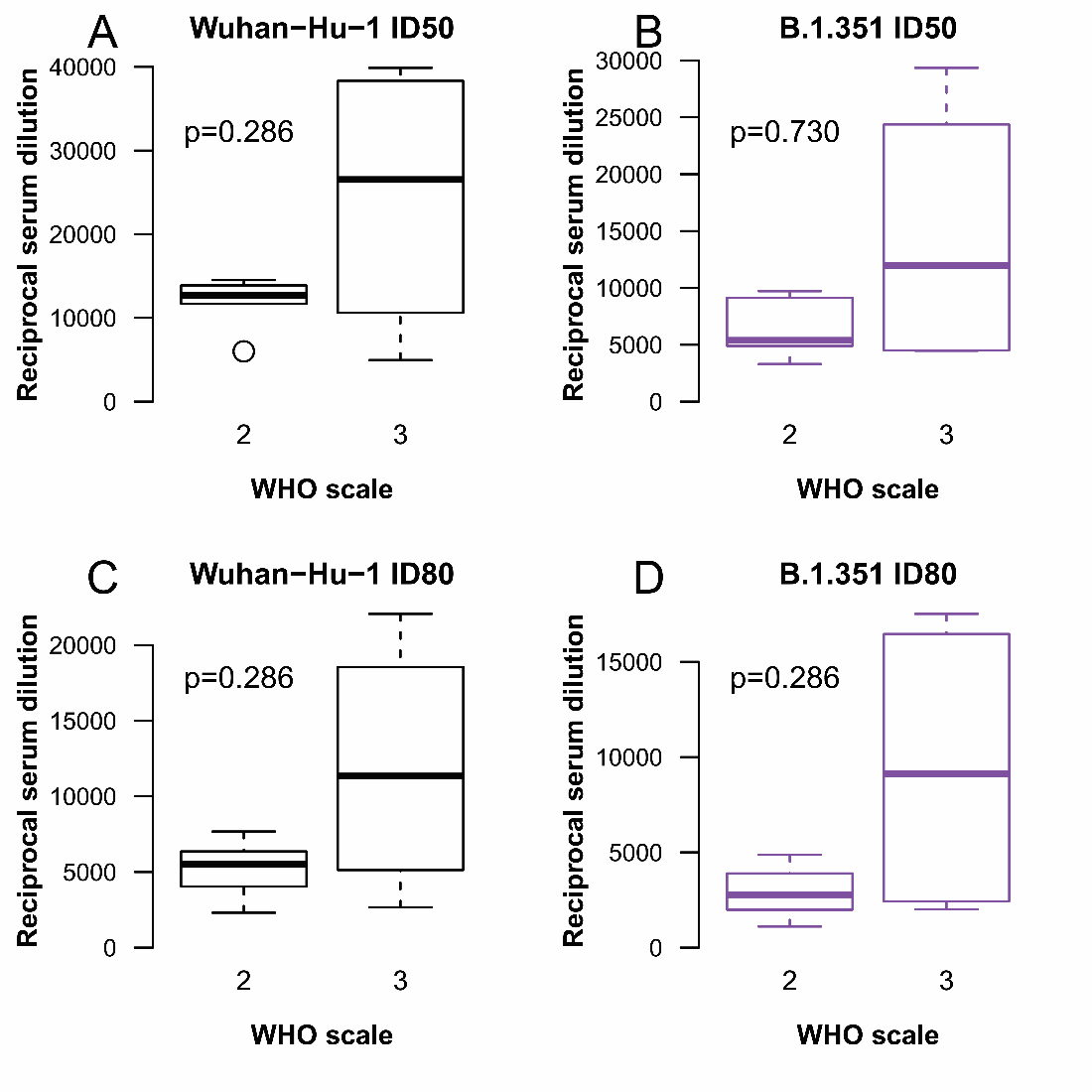 Figure S8. No significant differences in post-vaccination neutralization responses to Wuhan Hu1 or B.1.351 variant (mutant) spike seen by WHO scale (2 vs. 3). p, Wilcoxon rank sum p-values.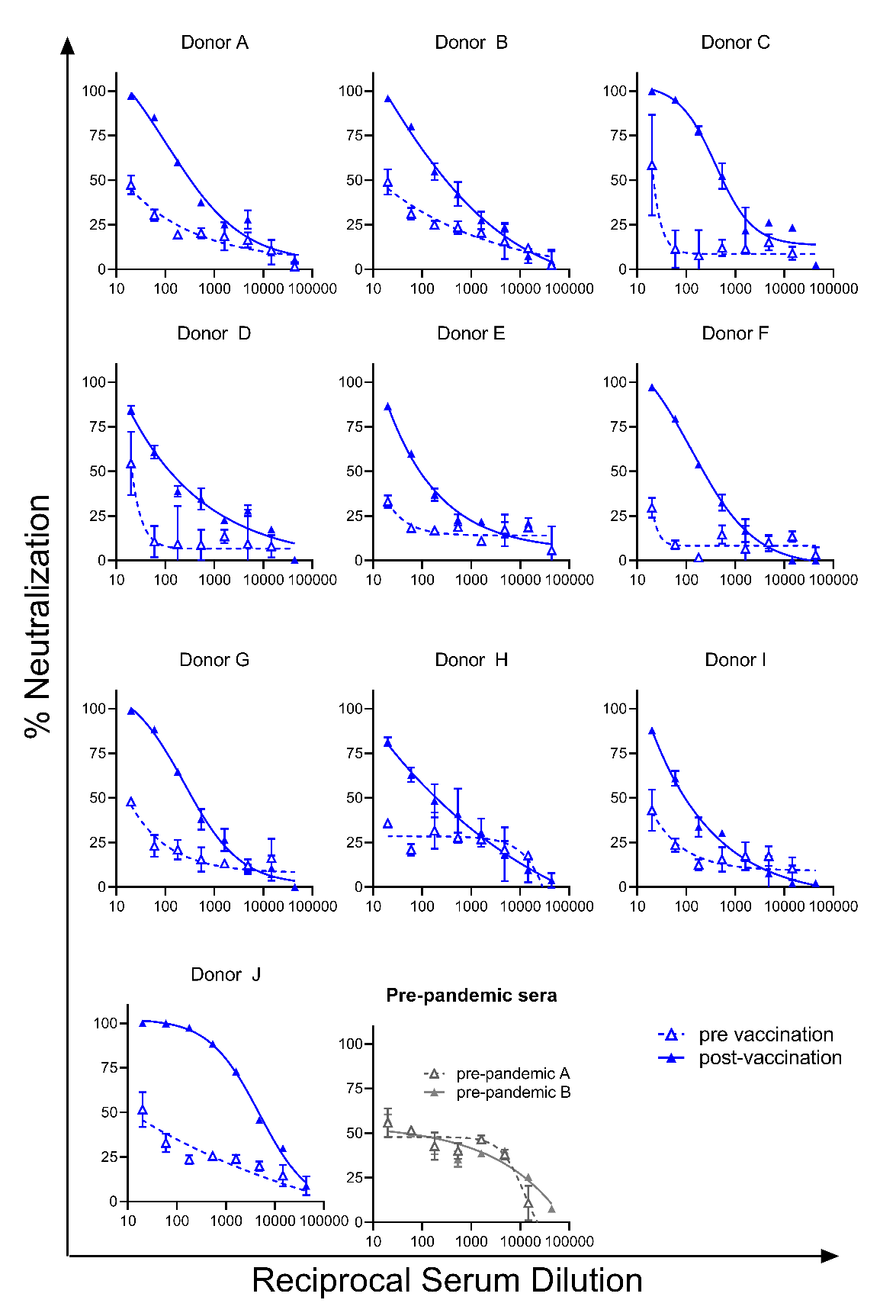 Figure S9. The ability of serum from donors who recovered from SARS-CoV-2 were evaluated for their ability to neutralize SARS-CoV-1 infectivity before and after immunization as indicated. Serum collected from two donors prior to the pandemic were included as controls. AntibodyManufacturerCloneCD3 BV510BD BiosciencesHIT3aCD14 BV510BD BiosciencesMφP9CD56 BV510BD BiosciencesNCAM16.2CD19 BUV395BD BiosciencesSJ25-C1CD20 BUV737BD Biosciences2H7CD21 PE-Cy7BD BiosciencesB-ly4CD27 BV605BioLegendO323CD38 BB700BD BiosciencesHIT2IgA VioBlueMiltenyi BiotecIS11-8E10IgD BV650BD BiosciencesIA6-2IgG BV786BD BiosciencesG18-145IgM PE/Dazzle 594BioLegendMHM-88R-Phycoerythrin StreptavidinInvitrogenN/AAlexaFluor 488 StreptavidinInvitrogenN/AAlexaFluor 647 StreptavidinInvitrogenN/ALIVE/DEAD Fixable Aqua StainInvitrogenN/ASpecificityFluorochromeCloneVendorCatalogueSpecificityFluorochromeCloneVendorCataloguePerforinFITCB-D48BioLegend353310IL-5BB630TRFK5BDCustomIL-13BB630JES10-5A2BDCustomKi67BB660B56BDCustomIL-4BB700MP4-25D2BDCustomCRTh2PEBM16BioLegend350106CD32PE-Dazzle594FUN-2BioLegend303218CXCR3 (CD183)PE-Cy51C6/CXCR3BD551128FOXP3PE-Cy5.5PCH101Invitrogen35-4776-42IL-17aPE-Cy7BL168BioLegend512315IL-2APCMQ1-17H12BioLegend500310Granzyme BAlexa 700GB11BD560213CD3APC-Fire750UCHT1BioLegend300470TNFBUV395MAb11BD563996ViabilityUViDN/AInvitrogen65-0863CD45RABUV496HI100BD750258CD19BUV563SJ25C1BD612916CD14BUV661MP9BD741684CD154BUV737TRAP1BD748983CD8BUV805SK1BD612889IFNV450B27BD560371CD4BV480SK3BD566104CD16BV5703G8BioLegend302036CCR7BV605G034H7BioLegend353224CD25BV650M-A251BD563719CD64BV71110.1BioLegend305042CD56BV7505.1H11BioLegend362556CCR6 (CD196)BV78611A9BD563704